AGENDA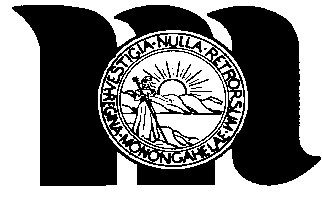 	CALL TO ORDER:ROLL CALL AND INTRODUCTIONS:Voting Members					   	Non-Voting MembersRobert Jones			Lisa Mardis			Damien DavisPaul Steel							1st Sgt. Matt McCabeDavid McKain			Roy Nutter	                        Frank Gmeindl		Chris Gluck			William Wyant		Christiaan Abildso					            Mike Fike		PUBLIC COMMENTS:MINUTES: Approval of October minutesCOMMITTEE REPORTS:BICYCLE BOARD REPORT:Monthly reportPEDESTRIAN SAFETY BOARD REPORT: Monthly reportTRAFFIC CALMING REPORT: ReportTRUCK TRAFFIC REPORT: MONTHLY UPDATES (Engineering): UNFINISHED BUSINESS: NEW BUSINESS:1. Discussion: Creation of enforcement plan to address driver, pedestrian, and cyclist behaviors.2. Ensign/North/University intersection: Eliminating exit from Ensign onto University 3. Future Traffic Commission workshops		COMMISSION COMMENTS: ADJOURNMENT: